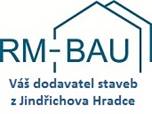 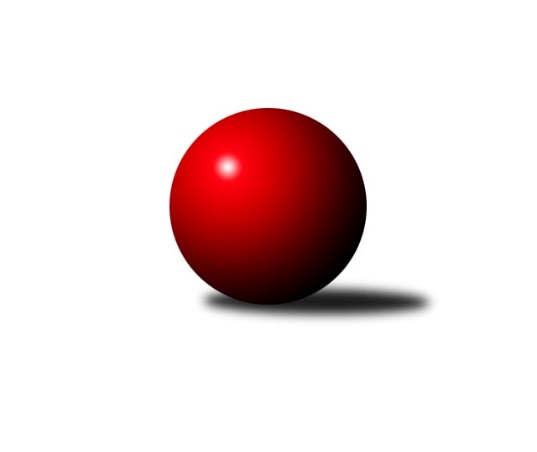 Č.11Ročník 2019/2020	10.1.2020Nejlepšího výkonu v tomto kole: 1691 dosáhlo družstvo: TJ Centropen Dačice GOkresní přebor Jindřichova Hradce 2019/2020Výsledky 11. kolaSouhrnný přehled výsledků:TJ Nová Včelnice B	- TJ Centropen Dačice F	5:1	1592:1461	5.5:2.5	9.1.TJ Kunžak C	- TJ Kunžak D	5:1	1580:1524	5.5:2.5	9.1.TJ Centropen Dačice G	- TJ Slovan Jindřichův Hradec B	5:1	1691:1481	6.5:1.5	10.1.Tabulka družstev:	1.	TJ Centropen Dačice G	11	9	0	2	49.0 : 17.0 	61.0 : 27.0 	 1623	18	2.	TJ Nová Včelnice B	11	6	0	5	38.0 : 28.0 	47.5 : 40.5 	 1575	12	3.	TJ Kunžak C	11	6	0	5	33.5 : 32.5 	41.5 : 46.5 	 1543	12	4.	TJ Centropen Dačice F	11	5	0	6	29.0 : 37.0 	44.0 : 44.0 	 1527	10	5.	TJ Kunžak D	11	4	0	7	26.0 : 40.0 	39.0 : 49.0 	 1592	8	6.	TJ Slovan Jindřichův Hradec B	11	3	0	8	22.5 : 43.5 	31.0 : 57.0 	 1518	6Podrobné výsledky kola:	 TJ Nová Včelnice B	1592	5:1	1461	TJ Centropen Dačice F	Tereza Tyšerová	 	 192 	 214 		406 	 1.5:0.5 	 338 	 	192 	 146		Lubomír Náměstek	František Hána	 	 197 	 211 		408 	 2:0 	 328 	 	180 	 148		Miloš Veselý	Vladimír Klíma	 	 209 	 177 		386 	 1:1 	 412 	 	188 	 224		Jiří Matouš	Jiří Hembera	 	 194 	 198 		392 	 1:1 	 383 	 	214 	 169		Pavel Terblrozhodčí: Laciná D.Nejlepší výkon utkání: 412 - Jiří Matouš	 TJ Kunžak C	1580	5:1	1524	TJ Kunžak D	Libuše Hanzalíková	 	 183 	 201 		384 	 1:1 	 381 	 	199 	 182		Marcela Chramostová	Jovana Vilímková	 	 186 	 207 		393 	 1:1 	 398 	 	213 	 185		Stanislava Kopalová	Marie Kudrnová	 	 208 	 201 		409 	 2:0 	 368 	 	199 	 169		Jiří Brát	Marie Zoubková	 	 185 	 209 		394 	 1.5:0.5 	 377 	 	185 	 192		Radek Burianrozhodčí: Michal HorákNejlepší výkon utkání: 409 - Marie Kudrnová	 TJ Centropen Dačice G	1691	5:1	1481	TJ Slovan Jindřichův Hradec B	Ivan Baštář	 	 240 	 210 		450 	 2:0 	 317 	 	175 	 142		Jaroslav Vrzal	Martin Kubeš	 	 200 	 182 		382 	 0.5:1.5 	 388 	 	206 	 182		Stanislav Koros	Aneta Kameníková	 	 210 	 217 		427 	 2:0 	 384 	 	206 	 178		Jiří Kačo	Kabelková Iveta	 	 205 	 227 		432 	 2:0 	 392 	 	181 	 211		Marie Škodovározhodčí: Aneta KameníkováNejlepší výkon utkání: 450 - Ivan BaštářPořadí jednotlivců:	jméno hráče	družstvo	celkem	plné	dorážka	chyby	poměr kuž.	Maximum	1.	Vladimír Klíma 	TJ Nová Včelnice B	424.30	298.5	125.8	5.7	3/3	(477)	2.	Kabelková Iveta 	TJ Centropen Dačice G	423.04	290.2	132.8	6.9	4/4	(471)	3.	Marcela Chramostová 	TJ Kunžak D	416.71	291.3	125.4	8.5	4/4	(452)	4.	Dana Kopečná 	TJ Kunžak D	416.13	284.8	131.3	8.9	4/4	(453)	5.	Ivan Baštář 	TJ Centropen Dačice G	415.67	286.3	129.3	7.8	4/4	(479)	6.	Radek Burian 	TJ Kunžak D	406.83	280.3	126.5	8.0	3/4	(439)	7.	Pavel Holzäpfel 	TJ Centropen Dačice F	404.78	285.9	118.9	8.0	3/4	(442)	8.	Jiří Matouš 	TJ Centropen Dačice F	403.58	286.0	117.6	9.9	4/4	(428)	9.	Tereza Tyšerová 	TJ Nová Včelnice B	400.67	285.3	115.3	9.5	3/3	(453)	10.	Martin Novák 	TJ Slovan Jindřichův Hradec B	397.38	281.1	116.3	10.3	4/4	(422)	11.	Jovana Vilímková 	TJ Kunžak C	397.13	280.0	117.1	11.4	4/4	(434)	12.	Jiří Brát 	TJ Kunžak D	395.33	280.2	115.1	10.3	3/4	(432)	13.	Martin Kovalčík 	TJ Nová Včelnice B	395.20	281.3	113.9	11.1	3/3	(429)	14.	Stanislav Koros 	TJ Slovan Jindřichův Hradec B	393.81	271.5	122.3	9.5	4/4	(431)	15.	Jiří Kačo 	TJ Slovan Jindřichův Hradec B	392.38	285.3	107.1	12.3	4/4	(462)	16.	Jiří Hembera 	TJ Nová Včelnice B	388.56	269.1	119.4	11.0	3/3	(429)	17.	Zdeněk Správka 	TJ Kunžak C	386.30	275.4	110.9	8.0	4/4	(407)	18.	Eva Fabešová 	TJ Centropen Dačice G	386.13	275.8	110.4	8.9	4/4	(441)	19.	Libuše Hanzalíková 	TJ Kunžak C	383.24	269.9	113.4	11.2	3/4	(410)	20.	František Hána 	TJ Nová Včelnice B	380.83	269.2	111.6	11.6	3/3	(427)	21.	Marie Škodová 	TJ Slovan Jindřichův Hradec B	380.42	279.6	100.8	12.3	4/4	(399)	22.	Marie Kudrnová 	TJ Kunžak C	378.94	277.6	101.4	12.8	3/4	(409)	23.	Lubomír Náměstek 	TJ Centropen Dačice F	378.80	273.5	105.4	11.0	4/4	(422)	24.	Marie Zoubková 	TJ Kunžak C	377.56	274.4	103.2	10.9	4/4	(403)	25.	Stanislava Kopalová 	TJ Kunžak D	376.93	278.1	98.9	12.9	3/4	(398)	26.	Miloš Veselý 	TJ Centropen Dačice F	376.57	267.6	109.0	11.8	3/4	(418)	27.	Jaroslav Vrzal 	TJ Slovan Jindřichův Hradec B	345.50	255.5	90.0	15.5	3/4	(374)	28.	Pavel Terbl 	TJ Centropen Dačice F	336.63	251.1	85.5	22.5	4/4	(383)	29.	Josef Jirků 	TJ Slovan Jindřichův Hradec B	336.25	262.1	74.1	20.0	4/4	(351)		Tereza Křížová 	TJ Centropen Dačice G	447.00	298.0	149.0	5.0	1/4	(447)		Aneta Kameníková 	TJ Centropen Dačice G	418.30	295.9	122.4	8.5	2/4	(450)		Klára Křížová 	TJ Centropen Dačice G	404.50	277.5	127.0	4.5	2/4	(428)		Martin Kubeš 	TJ Centropen Dačice G	390.50	264.6	125.9	9.1	2/4	(422)		Karel Dvořák 	TJ Slovan Jindřichův Hradec B	371.00	270.0	101.0	11.5	1/4	(379)		Milena Berková 	TJ Kunžak D	366.00	271.0	95.0	14.0	1/4	(366)		Dana Laciná 	TJ Nová Včelnice B	344.00	247.0	97.0	15.0	1/3	(344)Sportovně technické informace:Starty náhradníků:registrační číslo	jméno a příjmení 	datum startu 	družstvo	číslo startu
Hráči dopsaní na soupisku:registrační číslo	jméno a příjmení 	datum startu 	družstvo	Program dalšího kola:12. kolo16.1.2020	čt	17:30	TJ Slovan Jindřichův Hradec B - TJ Centropen Dačice F	16.1.2020	čt	18:00	TJ Kunžak D - TJ Centropen Dačice G	16.1.2020	čt	18:00	TJ Nová Včelnice B - TJ Kunžak C	Nejlepší šestka kola - absolutněNejlepší šestka kola - absolutněNejlepší šestka kola - absolutněNejlepší šestka kola - absolutněNejlepší šestka kola - dle průměru kuželenNejlepší šestka kola - dle průměru kuželenNejlepší šestka kola - dle průměru kuželenNejlepší šestka kola - dle průměru kuželenNejlepší šestka kola - dle průměru kuželenPočetJménoNázev týmuVýkonPočetJménoNázev týmuPrůměr (%)Výkon8xIvan BaštářDačice G4506xIvan BaštářDačice G111.044508xKabelková IvetaDačice G4329xKabelková IvetaDačice G106.594324xAneta KameníkováDačice G4274xAneta KameníkováDačice G105.364271xJiří MatoušDačice F4122xJiří MatoušDačice F103.54121xMarie KudrnováKunžak C4091xMarie KudrnováKunžak C103.484092xFrantišek HánaN. Včelnice B4082xFrantišek HánaN. Včelnice B102.5408